	Customise your DOCX letter and document template using the following mail merge fields by adding, deleting or moving fields.	General	Trustee Minute / Resolution	Operating Statement	Compilation Report	Auditor’s Report	Notes to the Financial StatementsCUSTOM LETTER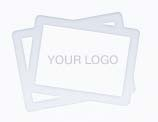 FieldDescriptionInclude text within opening and closing if tags for Reporting Entity or Non Reporting EntityFund Name from Fund Details ScreenFund Code from Fund Details ScreenDate report is generatedReporting Financial Year End Date from Reports Screen (end date)Date Formed from Fund Details ScreenDeed Last Modified from Fund Details ScreenFund contact's first nameFund contact's surnameFund contact's telephoneFund investment advisor's first nameFund investment advisor's surnameFund investment advisor's telephoneFund auditor's first nameFund auditor's surnameFund auditor’s preferred nameFund auditor's addressFund accountant's first nameFund accountant's surnameFund accountant’s preferred nameFund accountant's addressFund accountant's email addressFund auditor's company nameFund tax agentSMSF auditor number of the auditor related to the fund from Contact ScreenProfessional Body the fund auditor is affiliated with from Contact ScreenFund auditor's professional body number from Contact ScreenFund ABN from Fund Details ScreenFund TFN from Fund Details ScreenDisplays Fund ABN if available, otherwise displays Fund TFNFund physical / registered address from Fund Details Screen.Physical Address field from Fund DetailsPhysical Suburb / Town field from Fund DetailsPhysical Address State field from Fund DetailsPhysical Address State field in abbreviation formPhysical Address Post Code field from Fund DetailsFund postal address field from Fund Details ScreenPostal Address field from Fund DetailsPostal Address Suburb / Town field from Fund DetailsPostal Address State field from Fund DetailsPostal Address State field in abbreviation formPostal Address Post Code field from Fund DetailsReporting Financial Start Year from Reports Screen (start date)Displays trustee's First Name from Fund Relationships Screen if the fund has individual trustees, otherwise displays director's First Name for corporate trusteeDisplays trustee's Surname from Fund Relationships Screen if the fund has individual trustees, otherwise displays director's Surname for corporate trusteeDisplays trustee's other names from Contacts Screen if the fund has individual trustees, otherwise displays director's other names for corporate trusteeDisplays trustee's preferred name from Contacts Screen if the fund has individual trustees, otherwise displays director's preferred name for corporate trusteeDisplay first individual Trustee contact from Fund Relationships ScreenDisplay second individual Trustee contact from Fund Relationships ScreenDisplay third individual Trustee contact from Fund Relationships ScreenDisplay fourth individual Trustee contact from Fund Relationships ScreenCorporate Trustee Representative 1 from the Contact in Fund Relationships ScreenCorporate Trustee Representative 2 from the Contact in Fund Relationships ScreenCorporate Trustee Representative 3 from the Contact in Fund Relationships ScreenCorporate Trustee Representative 4 from the Contact in Fund Relationships ScreenDisplay first representative for Tax Agent from Fund Relationships ScreenDisplay second representative for Tax Agent from Fund Relationships ScreenDisplay third representative for Tax Agent from Fund Relationships ScreenDisplay fourth representative for Tax Agent from Fund Relationships ScreenDisplay fifth representative for Tax Agent from Fund Relationships ScreenDisplays member's name from Contacts Screen for the selected memberDisplays members other names from Contacts Screen for the selected memberDisplays member's preferred name from Contacts Screen for the selected memberDisplays Pension member's date of birth from Contacts Screen for the selected memberDisplays Pension member's Place of Birth, State of Birth and Country of Birth from Contacts Screen for the selected memberDisplays total maximum pension payment amount from Pension Summary Report for all Pension Accounts for the selected memberDisplays total minimum pension payment amount from Pension Summary Report for all Pension Accounts for the selected memberDisplays other contributions for memberDisplays government contributions for memberDisplays member's PensionReversionaryRequest from Contacts Screen for the selected memberDisplays member'sPensionReversionaryConfirm from Contacts Screen for the selected memberDisplays member's address from Contacts Screen for the selected memberDisplays Pension Type from members screen for the selected memberStart date from members screen for the selected memberDisplay sum of transactions to chart accounts with Expenses - Investment Expenses Tax Label within reporting periodDisplay sum of all pension payment transactions within reporting periodDisplay sum of all employer contribution transactions within reporting periodDisplay sum of all personal concessional contribution transactions within reporting periodDisplay sum of all personal non concessional contribution transactions within reporting periodMember Balance for the selected memberMembers Taxable balance for the selected memberMembers Tax Free balance for selected memberMembers Tax Free proportion for selected memberMembers Minimum Pension PaymentMembers Maximum Pension PaymentTaxable proportion percentage for a pension memberDisplay sum of all Members Minimum Pension PaymentDisplays the following and maximum pension payment for members on transition to retirement pension: -"Your Maximum income stream applicable is <max pension for the TRIS>."List Members Minimum Pension PaymentList Members Maximum Pension PaymentDisplays all member balance for each member's first name in one line comma separated.e.g. for 2 members will be "[Member Balance 1] for [Member First Name 1] and[Member Balance 2] for [Member First Name 2]for 4 members will be"[Member Balance 1] for [Member First Name 1],[Member Balance 2] for [Member First Name 2],[Member Balance 3] for [Member First Name 3] and[Member Balance 4] for [Member First Name 4]Displays all sub member balance for each member's first name in one line comma separatedTaxable Income or LossGeneral Ledger Balance of account 88000FieldDescriptionDisplays all trustees First Name and Surname in one line comma separated if the fund has individual trustees, otherwise displaysfor corporate trustee.E.g. for individual trustees - 2 trustees will be "John Jones and Mary Jones"; 4 trustees will be "John Smith, Mary Smith, Abby Smith and Paul Smith".Displays all trustees First Name and Surname in one line comma separated if the fund has individual trustees, otherwise displays all directors First Name and Surname for corporate trustee.Displays all current members First Name and Surname in one line comma separated."ACN:" + Corporate Trustee ACN from the Contact in Fund Relationships ScreenDisplays "Trustee(s)" if the fund has individual trustees, otherwise displays "Director(s)" for corporate trustee.Displays address from the first trustee if the fund has individual trustees, otherwise displays address from the corporate trustee company.FieldDescriptionDisplay Increase / Decrease in market value from Operating Statement.Display Benefits Accrued From Operations from Operating Statement.Display Total Income from Operating Statement.Display Income from Operating Statement excluding member related income.Display Rollouts from Operating Statement.Display Roll-Ins from Operating Statement.FieldDescriptionDisplays text "statement of financial position as at , the operating statement," if the fund is a reporting entity, otherwise displays "balance sheet as at and the income statement," for non-reporting entity.FieldDescriptiontrueDisplays the following if auditor's opinion is qualifiedBasis for Qualified / Disclaimer of / Adverse approved SMSF auditor’s opinionThis section should be modified if the financial report is not a true and fair presentation of the financial position of the fund, or if in the opinion of the approved SMSF auditor the financial position of the fund may be, or may be about to become, unsatisfactory or there are other conditions that warrant a qualification.Qualified / Disclaimer of / Adverse approved SMSF auditor’s opinionIn my opinion, except for the effects on the financial statements of the matter/s referred to in the preceding paragraph, the financial report presents fairly, in all material respects, in accordance with the accounting policies described in the notes to the financial statements, the financial position of the fund at and the results of its operations for the year then ended.; otherwise hide the above 2 paragraphs if auditor's opinion is non-qualifiedFieldDescriptionEnd date from the Reporting period field (reports screen)-1List out names of all sub account with system label "System Dividend" attached to this fund and its market value at end of current and prior reporting period.Condition: must have transactions within the reporting start and end dates*Fields need to be used within the list tag.Sum up market values for the listing above.List out names of all sub account with system label "System Trust Distribution" attached to this fund and its market value at end of current and prior reporting period.Condition: must have transactions within the reporting start and end dates*Fields need to be used within the list tag.Sum up market values for the listing above.List out names of sub account with system label "System Rental" attached to this fund and its market value at end of current and prior reporting period.Condition: must have transactions within the reporting start and end dates*Fields need to be used within the list tag.Sum up market values for the listing above.Sum off all transactions for all active member accounts from Member Start Date to Reporting Start DateSum all Debit Amount and Credit Amount transactions entered to all Sub Account Class accounts for the relevant Member Code (for example - JONJOH12345P) from the Date Formed to the start date in the Reporting Period.Sum off all transactions for all active member accounts from Member Start Date to (Reporting Start Date -1)Sum all Debit Amount and Credit Amount transactions entered to all Sub Account Class accounts for the relevant Member Code (for example - JONJOH12345P) from the Date Formed to the start date in the Reporting Period.Total Income - Total Expenses within reporting period.Total Income - Total Expenses within (reporting period - 1)AccruedBenefitsBeginning+OperatingBenefitsAccruedBenefitsBeginningPrior +OperatingBenefitsPriorCurrent year member movementsPrior year member movementsTotal of 48500 + 48600+ 49300 accounts within the reporting periodTotal of 48500 + 48600+ 49300 accounts within the (reporting period -1)Total of the 89000 account within the reporting period.Total of the 89000 account within the (reporting period -1)[Total Income - Total Expenses] X 15%(Fund Tax Rate) within the reporting period.If Refundable display text:We estimate that the fund will receive the following refund from the ATOIf Payable display text:​We estimate that the fund will have the following amount payable to the ATO[Total Income - Total Expenses] X 15%(Fund Tax Rate) within the (reporting period -1).Total of all Debit transactions to 24700 account within reporting period X 15%(Fund Tax Rate)Total of all Debit transactions to 24700 account within (reporting period -1) X 15%(Fund Tax Rate)Total from accounts with "System Pensions Paid" label within reporting period X 15%(Fund Tax Rate)Total from accounts with "System Pensions Paid" label within (reporting period -1) X 15%(Fund Tax Rate)Total of all Credit transactions to 24700 account within reporting period X 15%(Fund Tax Rate)Total of all Credit transactions to 24700 account within (reporting period -1) X 15%(Fund Tax Rate)Total of transactions to accounts where account type = "Income" within the reporting period X Actuary Percentage X 15%(Fund tax rate)Total of transactions to accounts where account type = "Income" within the (reporting period -1) X Actuary Percentage X 15%(Fund tax rate)Total of 89000 account within the reporting periodTotal of 89000 account within the (reporting period -1)AMOUNT DUE OR REFUNDABLE %The funds rate of return for the year